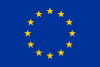 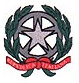 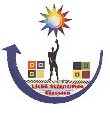 Ministero dell’Istruzione, dell’Università e della RicercaLICEO STATALE “ALFONSO  GATTO”- AGROPOLI – SASCIENTIFICO - SCIENZE APPLICATE- LINGUISTICO- MUSICALE – CLASSICOSede – LICEO SCIENTIFICO –LINGUISTICO: Via Dante Alighieri -  tel. 0974/822399  fax 0974827982Sede associata – LICEO CLASSICO - MUSICALE: Via S. Pio X -  tel./fax 0974/823212Sito web: www.liceogatto.it – email: saps11000c@istruzione.it - dirigente@liceogatto.itC.F: 81001630656  -  codice fatturazione UF5NBR- : PEC: SAPS11000C@PEC.ISTRUZIONE.IT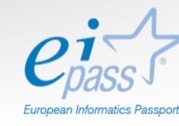 MODULO PRENOTAZIONE EiCardDATI ANAGRAFICI DELL’ALUNNOCognome   Nome Data di nascita // Luogo di nascita  Prov. Domicilio Via/Piazza  CAP  Città               Telefono  Cellulare  E-mail                                                                  al fine di conseguire la Certificazione Informatica EIPASS, erogata da CERTIPASS e promossa dall’Istituzione in epigrafeCHIEDEdi frequentare i corsi relativi ai moduli EiPass di acquisire l’EiCard, ovvero il documento attestante la propria candidatura al conseguimento della certificazione EIPASS®, che consente l’accesso ai previsti moduli d’esame del seguente profilo:I costi si intendono comprensiva di IVA 21%Inoltre, DICHIARA di: aver ricevuto tutte le informazioni in merito al Programma Didattico d’Esame nonché in relazione a tutte le procedure di erogazione degli esami e al rilascio dell’attestato finale;aver provveduto al pagamento della suddetta EiCard;autorizzare  l’istituzione in epigrafe al trattamento dei dati personali contenuti nel presente modulo ai sensi della legge 196/2003;Agropoli,  //                                     Si precisa che alla frequentazione dei corsi accederanno solo gli alunni in regola con i versamenti scolastici.EiCARDQUANTITA’COSTO  €  cad.COSTO TOT.EIPASS 7 MODULI
Ei-Card comprensiva di 7 moduli1€ 62,00€ 62,00